Hovedbestyrelsesmøde d. 8. oktober 2019 ReferatAfbud:- Deltagere i mødet: Martin Brink, Poul Søndersø, Marianne Olesen, Jacob Todsen, Daniel Broders, Niels Bo, Kasper Grete, Tina Søndersø, Steffan Nielsen• Nyt fra formanden:• Nyt fra næstformanden:Fint resultat fra Ok indsatsen sidste gang, gymnastik har tjansen næste gang.Dragt; Pt er der bestilt 430 dragter og der forventes min 500 stk indenfor nærmeste fremtid. Der er planlagt event den 29/11-19 kl. 17.00. Der påtænkes gratis popcorn og saft. Evt sponsor kaffe., samt mulighed for at købe mad fra super brugsen/lav selv hotdogs. Der sælges dragter denne dag. Den første dragt til medlemmer koster 75 kr., øvrige/ekstra dragter koster 150 kr. Alle der har tilknytning til Løjt kan købe en dragt.• Økonomi dragt;Udgifter: 283.000Sponsorer: 220.000Arrangement: 10.000500 bestilte dragter: 37.500= - 15.500Vi har så 550 dragter på lager, så hvis vi sælger 100 stk efterfølgende til 150 kr., er vi i 0 og har stadig godt 400 dragter på lager....)• Nyt fra kassereren:Overskud på små 60.000 kr., dog mindre end sidste år. Men set i lyset af div forskydninger, store stævneudgifter etc ligner det sidste år.• Nyt fra afdelingerne:Håndbold: Fuld gang i sæsonen, mange hold. Fantastisk tur til Tivoli friheden cup.Fodbold:Har store problemer med banerne udendørs.Ønsker forbedringer.Holdene kører, fint med forældre trænere hos de mindste.Gymnastik: -Badminton:Tennis: -Volley: Ny tilgang og ny træner. Fået venskabsklub med mulighed for indbyrdes kampe. Løb: -• Nyt fra anlægget:De udendørs baner kræver nye dræn, dette koster naturligvis. Steffan har nogle priser, evt yderligere tilbud. Evt søge midler til dette.• Eventuelt: Der skal folk op og hente indtjeningen fra kløften festival den 5/12-19Nok en god ide med indkaldelse med dagsorden, for at få flest mulige afdelinger til at møde op.Der arbejdes fortsat i idrætsforeningen på at reetablere den ”gamle brugsfest” samt evt et efterfølgende musik arrangement.• Næste møde: tirsdag den 12. nov 2019 kl.19.00.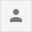 SvarSvar alleVideresend